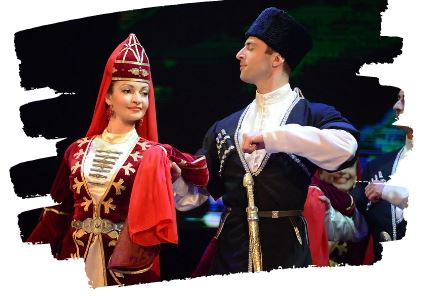 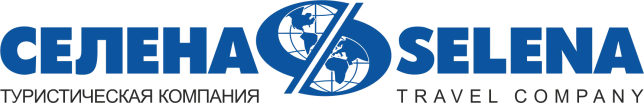 ВЛАДИКАВКАЗ – ГОРНАЯ ИНГУШЕТИЯ – НАЛЬЧИКЭкскурсионный тур3 дня/2 ночиДаты тура: 29.04 по 01.05.2023Стоимость тура: 15 900 руб.ООО ТК «СЕЛЕНА» оставляет за собой право изменять порядок и время проведения экскурсий, сохраняя программу в целом!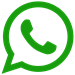 1 ДЕНЬ29.04.202329.04.202324:00Выезд группы автобусом из Краснодара от Драмтеатра. Сбор за 20 минут. Переезд в  г. Владикавказ (~630 км)08:00Завтрак  (доп. плата по желанию). Встреча с экскурсоводом.Экскурсия по Владикавказу - одному из крупнейших культурных и экономических центров Северного Кавказа. Виды Главного Кавказского Хребта и горы Казбек являются украшением этого величественного города.Во время экскурсии туристы познакомятся со Старым городом, где увидят Сунитскую мечеть, Мемориал Славы - третий по значимости и величию в Европе, Проспект Мира - настоящий архитектурный музей. Увидят уменьшенное подобие Эрмитажа - здание художественного музея им. М. Туганова, а также старейший театр Северного Кавказа - Северо-Осетинский государственный академический театр, где начинал свои первые шаги в театральном искусстве Е.Вахтангов. Туристы побывают в старейшей церкви города, увидят бывшую лютеранскую кирху - ныне филиалМариинского театра, а также множество других памятников истории и современностиРазмещение в гостинице «Кадгарон». Отдых. Обед (по желанию за доп.плату).АЛАНСКИЙ ВЕЧЕР – шоу-программа с ужином (в стоимости тура!)Шоу-программа представит захватывающий и динамичный вечер традиционного осетинского застолья с песнями и танцами, большим выбором качественных кавказских блюд и дегустацией национальной кухни. Аланский вечер в обстановке уютного ресторана откроет для Вас разнообразие замечательной культуры, национальной кухни, вековых традиций и истории Осетии-Алании.Начиная с далёких истоков в туманах времени и легенд, путешественник, переживает и открывает для себя через рассказы, молитвенные тосты, танцы, музыку, прозу и поэмы необыкновенное сердце и душу замечательной нации.От соблазнительных мелодий осетинской гармошки до искрометного ритма доули, от трепета кавказской лезгинки до традиционного массового аланского танца Симд, со времен древней Алании до сегодняшнего дня современной Осетии.2 ДЕНЬ30.01.202330.01.202307:00Завтрак. Выезд на целый день в республику Ингушетия (~50км).Выезд в  республику Ингушетия. Минуя окраины  г. Владикавказа, выезжаем на Военно-Грузинскую дорогу, ущелье р. Терек. Через Балтинское ущелье (с. Балта), подъезжаем к КПП, где обязательно проверят документы (паспорт РФ, св-во о рождении).ВНИМАНИЕ: Гости РФ через КПП проехать не смогут.Далее путь будет проходить по  территории Ингушетии, по долине р. Армхи – это  Джейраховское ущелье, именно в этом ущелье пройдет основная экскурсия.  Первая остановка у горнолыжного, климатического курорта «Армхи» (1280м). Подъем по канатно-кресельной дороге (двухместная)  на высоту в 1520 м. Со смотровой площадки открывается красивый вид на святилище Мятсели, расположенное на г. Мятлуам (2993м) и на башенные селения Кашети, Бейни.Следующая остановка  на перевале Цейламский (2200м). Здесь удобная смотровая площадка, откуда в хорошую погоду открывается вид на Казбек (5033м), Главный Кавказский хребет, и на башенные селения. Обед в кафе (по желанию за доп. плату).  После перевала – Таргимская котловина - это селение Эгикал (17-18в.), осмотр комплекса из 60-ти башен. В Таргимской котловине посещаем храм VIIIв. - Тхаба-Ерды. В архитектуре видны следы грузинского зодчества. Храм находится на территории  Джейрахско-Ассинского государственного историко-архитектурного и природного музея-заповедника. Примерно через 5 км, по р. Асса дорога приведет к боевым башням - Вовнушки. Вовнушки — один из самых ярких и экзотических башенных комплексов среди оборонительных строений древней Ингушетии. Памятник Вовнушки состоит из трёх основных башен, которые являются продолжением скал. Возвращение в гостиницу. Ужин (за доп. плату).3 ДЕНЬ01.05.2023Завтрак. Освобождение номеров. Переезд в столицу Кабардино-Балкарской Республики город Нальчик (~130 км)Нальчик - современный и красивый курортный город. Вы увидите его главные достопримечательности, осмотрите Соборную мечеть, оцените арку Дружбы и дотронетесь до сохранившейся части крепостной стены XVIII века. Раскроете историю площади Марии, прогуляетесь по Атажукинскому саду и узнаете, почему на городском гербе изображена подкова. Понаблюдаете за повседневной жизнью кабардинцев и балкарцев, услышите об их традициях и обычаях. В городском парке у вас будет возможность прокатиться на канатной дороге – еще одной достопримечательности города. Канатная дорога однокресельная, открытая, поднимается до вершины горы Малая Кизиловка, на которой расположен ресторан Сосруко, названный так в честь героя нартского эпоса. А еще вы посетите храм Марии Магдалины и местную кондитерскую фабрику.Обед (пожеланию за доп. плату)16:00Отправление в  Краснодар.24:00Прибытие группы (время указано ориентировочно). В стоимость тура включено: транспортное обслуживаниеэкскурсионное обслуживаниепроживание в 2-х местных номерах с удобствамипитание: 2 завтракаАланский вечерстраховка от несчастного случаяДополнительно оплачивается: канатная дорога в Нальчике – 300 руб.канатная дорога «Армхи» - 200 руб.Стоимость входных билетов может меняться!Туристам необходимо иметь с собой: паспорт/свидетельство о рождении, полис ОМСТуристам необходимо иметь с собой: паспорт/свидетельство о рождении, полис ОМСТуристическая компания «СЕЛЕНА»350058, Россия, город Краснодар, ул. Ставропольская, 330info@selena-travel.ru | www.selena-travel.ru+7 861 233 74 00 | 235 85 65 | 233 75 98                                              +7 988 387 81 27